Ime i kontakt podnosioca zahtjeva: ___________________________________________________________________________    Naziv izdavača serijske publikacije: ___________________________________________________________________________ Adresa, telefon, web strana izdavača:   ____________________________________________   Ime i kontakt osobe koja u ime izdavača preuzima obavezu predaje primjeraka svakog objavljenog broja Nacionalnoj biblioteci:  _________________________________________ Tel: ________________________________ Mail: ___________________________ Da li se Vaša publikacija objavljuje po prvi put ?      ______________________________________________________ Da li je ranije objavljivana pod drugim nazivom? Da li je nastavak nekog ranijeg serijskog naslova? ___________________________________________________________________________________________________________________________________________________ NASLOV:         Podnaslov, ostali naslovi, npr. na drugom jeziku…  ______________________________________________________________________________________________________________Početna godina ___________________                         4. Učestalost izlaženja: _____________________________ 5.    Jezik i pismo:  ____________________________________   6.  Dimenzije: _____________________________ 7.    Urednik: __________________________________________________________________________________________________________ 8.   Štampar i mjesto štampanja: ___________________________________________________________ 9.   Format (štampani, online, CD-ROM, više formata/medijuma) 10.  Ključne riječi, tematika: _______________________________________________________________________________________________ _______________________________________________________________________________________________     URL – adresa za pristup sadržaju objavljenih brojeva: __________________________________________________________   URL – adresa za pristup stranici sa impressumom (uredništvo sajta, odgovornost za sadržaj): _________________________________________________________________________                              				Ostale napomene u vezi online izdanja: _______________________________________________________________________________________________    Uz popunjen formular obavezno dostavite naslovnu stranu i impressum u .pdf-u, sken ili sl. Možete koristiti Viber i poslati slike na 067 236 427. Novi serijski naslov će dobiti ISSN i bar kod u roku od 24 časa. ISSN se dodjeljuje privremeno do objavljivanja publikacije. Postupak katalogizacije i uključenja u Međunarodni ISSN registar (https://portal.issn.org/) završava se po prijemu obaveznih primjeraka (po 5 primjeraka prvog i svakog slijedećeg objavljenog broja. Molimo da što prije pošaljete primjerke na adresu Nacionalne biblioteke, da bi ubrzali postupak i da bi ISSN postao validan i trajan identifikator naslova.Već objavljivana serijska publikacija koja iz bilo kojeg razloga nije imala ISSN, dobiće ISSN u roku od 24 časa, pod uslovom da su svi prethodno objavljeni brojevi poslati Nacionalnoj biblioteci. Molimo da postupite po Zakonu o izdavaštvu, odredba o obaveznom primjerku. Vidjeti:              https://www.nb-cg.me/fajlovi/p1d5ohsgm71sfm1imp62cl6qlgc6.pdf . Izdavačima elektronskih serijskih publikacija (e-časopisi, e-novine, web sajtovi, baze podataka, portali …) preporučuje se da ne zahtijevaju dodjelu ISSN-a prije nego što postave sadržaj prvog broja ili izdanja online. ISSN katalogizator mora imati uvid u sadržaj da bi dodijelio ISSN. Dodatne informacije za izdavače i urednikeISSN i elektronske serijske publikacijeISSN je međunarodni standardni broj za serijske publikacije i ostale kontinuirane izvore koji se dodjeljuje elektronskim časopisima, novinama, website-ovima, bazama podataka i sl. još od 90-tih godina prošlog vijeka. To su kontinuirani izvori informacija koji se objavljuju na web-u, pod određenim i konzistentnim naslovom i redovno ažuriraju, a nemaju prethodno definisan završetak. Ukoliko ispunjavaju niže navedene uslove, (original dostupan na :  http://www.issn.org/2-22638-ISSN-and-electronic-publications.php ) dodjeljuje im se ISSN na njihov zahtjev ili sistematski od strane Nacionalnog ISSN centra. ISSN zapis omogućava pristup časopisu / novini / website-u preko URL-a koji je sastavni dio bibliografskog zapisa. Takođe sadrži informaciju o postojanju istog časopisa / novine i sl. na drugom medijumu, na prim. štampanom ili CD. Kriterijumi dodjele ISSN-a štampanim serijskim publikacijama, kao i online časopisima, novinama, biltenima, newsletter-ima i sl. su jednostavni i jasni:  publikacija koja izlazi u kontinuitetu bez unaprijed određenog završetka publikovanja, u odvojenim djelovima (sveskama) koji nose numeričku ili hronološku oznaku, bez obzira na medijum, treba da ima ISSN koji služi za jedinstveno identifikovanje tog serijskog naslova. Kriterijumi za dodjelu ISSN website-ovima, bazama podataka, wiki i sličnim sadržajima na web-u koji se smatraju kontrinuiranim ili tekućim integrativnim izvorima, ažuriraju se (update-uju) i integrišu u cjelinu bez predviđenog završetka, su slijedeći:Sadržaj izvora je pretežno tekstualni, i postoji napomena urednika koja dokazuje da su za sadržaj odgovorni urednici;Postoji odgovornost urednika izražena navođenjem naziva izdavača i zemlje izdanja. Najčešće odgovornost dijeli urednički tim;Postoji lako uočljiv i konzistentan naslov izvora koji se ne mijenja u procesu ažuriranja i istaknut je na samom izvoru;Postoji važeći URL koji vodi do izvora;Izvor ima prepoznatljiv sadržaj koji se bavi definisanim temama i namijenjen je publici zainteresovanoj za te teme.Izvori na web-u kojima se ne dodjeljuje ISSN: Lični website-ovi, dnevnici i sl. koje uređuje jedna osoba ili se bave jednom osobom; Izvori na web-u koji se odnose na kompanije, proizvode, institucije, organizacije u cilju promocije, prodaje proizvoda, ukratko – komercijalni site-ovi; Efemeralni (kratkotrajni) sadržaji;Sadržaji od lokalnog interesa.Nekoliko savjeta u vezi sa primjenom ISSN-a:Online verzija štampanog časopisa / novine treba da ima svoj ISSN. Zatražite ga od Nacionalnog centra. Ako objavljujete elektronsku publikaciju u različitim file formatima (pdf, html) svaki od tih formata koristi samo jedan ISSN dodijeljen online- verziji. Publikacija koja uz štampani primjerak ima CD-ROM dobija samo jedan ISSN jer se smatra jednom publikacijom koja u sebi sadrži više fizičkih formata;ISSN može biti dodijeljen prije publikovanja naslova / pokretanja site-a. Uz zahtjev za dodjelu ISSN-a izdavač je dužan da pruži dokaz o materijalu pripremljenom za objavljivanje, i sve podatke o odgovorosti koje sadrži impressum. ISSN na elektronskoj publikaciji postavlja se na naslovnicu (screen, homepage...) ili nekom drugom mjestu na početnoj stranici uz naslov izvora kojem je ISSN dodijeljen. Poželjno je na istom mjestu objaviti ISSN za print i ISSN za online verziju istog naslova. Elektronski časopis koji na svojoj elektronskoj adresi nudi čitaocima uslugu ’print on demand’ – štampati na zahtjev, tako da korisnik može štampati i uvezati primjerak časopisa, može imati samo jedan e-ISSN jer se tako štampani primjerak ne smatra naslovom na posebnom medijumu. U slučajevima kada serijski naslov  ima dva ili više ISSN brojeva, preporučuje se da ih prikaže istovremeno na svakoj od verzija, i to na jedan od ova dva načina: ISSN ****-**** (Print)ISSN ****-**** (Online) ili 				Online izdanje: ISSN ****-****				Štampano izdanje: ISSN ****-**** Kontakt za ISSNNacionalni ISSN centar za Crnu Goruvesna.vuckovic@nb-cg.me                                                          041 231 143, lok. 144; Mob. , Viber:  067 236 427  Kontakt CIP za serijske publikacije041 231 143, lok.109 ili lok.129041 231 722Tel/Fax: 041-234-236E-mail: vesna.kovacevic@nb-cg.me  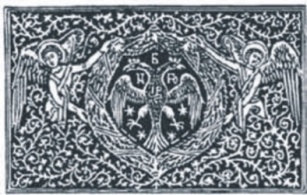 НАЦИОНАЛНА БИБЛИОТЕКАЦРНЕ ГОРЕ„ЂУРЂЕ ЦРНОЈЕВИЋ“Адреса: Булевар црногорских хероја 7581250 ЦетињеNATIONAL LIBRARYOF MONTENEGRO„ĐURĐE CRNOJEVIĆ“Address:Bulevar crnogorskih heroja 7581250 CetinjeI   -  PODACI O IZDAVAČU SERIJSKE PUBLIKACIJE  II  -   PODACI O SERIJSKOJ PUBLIKACIJI  III  -  PODACI O ELEKTRONSKOM IZDANJUIV  -  POSTUPAK DODJELE ISSN-a